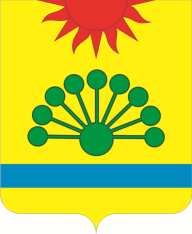 ЧЕЛЯБИНСКАЯ ОБЛАСТЬ                                                                                               АРГАЯШСКИЙ МУНИЦИПАЛЬНЫЙ РАЙОН                                                                                      СОВЕТ ДЕПУТАТОВ                                                                                               АЯЗГУЛОВСКОГО СЕЛЬСКОГО ПОСЕЛЕНИЯ
_____________________________________________________________________________Решение   15 февраля 2023г.                                                                                                                                  № 5 О внесении изменений в решение Совета депутатовАязгуловского сельского поселения от 05.10.2022г. № 20 «Об установлении земельного налога»          В соответствии с Налоговым кодексом Российской Федерации Совет депутатов Аязгуловского сельского поселения РЕШАЕТ:  Внести следующие изменения в Решение Совета депутатов Аязгуловского сельского поселения от 05.10.2022 года № 20 «Об установлении земельного налога»Пункт 6 считать пунктом 7 Настоящее решение вступает в силу со дня его официального опубликования и распространяется на правоотношения, возникшие с 1 января 2022 года. Председатель Совета депутатов Аязгуловского сельского поселения:                                                              Р.Р.Идрисова Глава Аязгуловского сельского поселения:                                                                                         К.Н.Хисматуллин